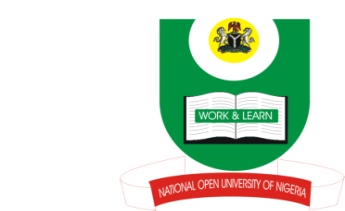 NATIONAL OPEN UNIVERSITY OF NIGERIA14-16 AHMADU BELLO WAY, VICTORIA ISLAND, LAGOSSCHOOL OF ARTS AND SOCIAL SCIENCESJUNE/JULY 2013 EXAMINATIONCOURSE CODE: FRE 422COURSE TITLE: ADVANCED STUDIES IN FRENCH LANGUAGE STRUCTURE IVTIME ALLOWED:2HRSINSTRUCTIONS: ATTEMPT ANY THREE QUESTIONS IN ALLa. Identifiez la phrase partielle (c’est-à-dire inacceptable à l’écrit) dans chacune des réponses (a) et (b) des questions suivantes : 10MarksQuestion :  Comment t’appelles-tu ? Réponse : (a) Ibrahim Bayo                 (b) Je m’appelle Ibrahim Bayo		Question :  Pourquoi es-tu en retard ? Réponse : (a)  Je suis en retard à cause de la fatigue                  (b) A cause de la fatigue 	Question : Où allez-vous ?  Réponse : (a) Aux toilettes                  (b) Nous allons aux toilettes Question :  Qu’est-ce que vous regardez ? Réponse : (a) Nous regardons la télévision.                  (b) La télévision Question : Que fais-tu le dimanche ? Réponse : (a) Je fais la lessive                  (b) Le dimanche je fais la lessive  b.  Dans un essai descriptif, citez et expliquez deux aspects majeurs à évoquer quand     \      vous décrivez une personne.      10Marks Quelles sont les composantes d’un essai et quel est le rôle de chacune ? 		20Marks.a. Qu’est-ce qu’une liste de présence d’une réunion ? 10Marks.b. Expliquez brièvement les préparations du compte-rendu d’une réunion.     10MarksDéfinir la ponctuation et établir sur un tableau les nom, symbole et mode d’emploi de dix (10) différentes ponctuations que vous connaissez en français.20Marks.a. What is a “faits divers”? and in narrating real life event, what are the details to take into consideration? 10Marks.b. Explain the stages to observe in the critical analysis of a film you watch (in French).	    10Marks.NB:	a.	3 marks are awarded on each of the three questions treated for good expression.b.	1 extra mark is given for overall presentation: cogency of ideas, neatness etc of the work done.